Exercise 12	- Emf and Internal Resistance Past Paper Homework Questions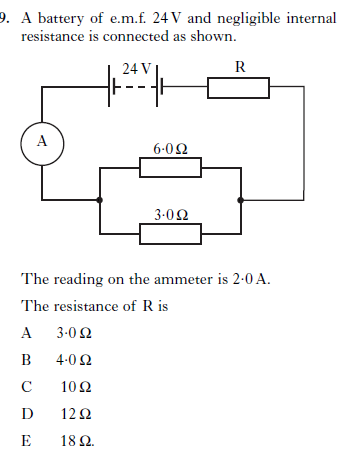 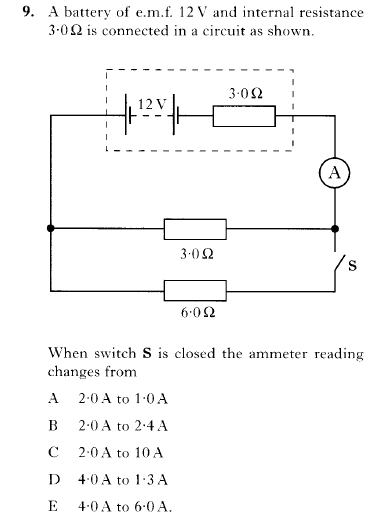 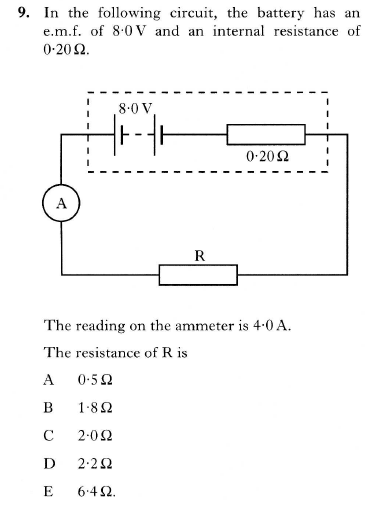 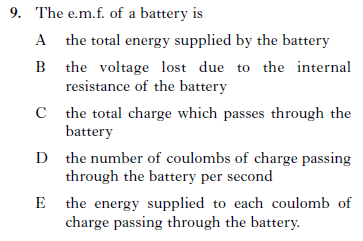 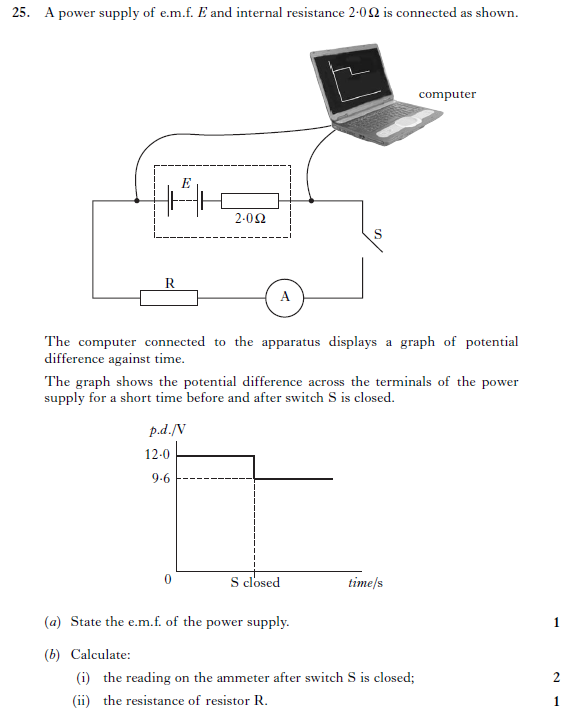 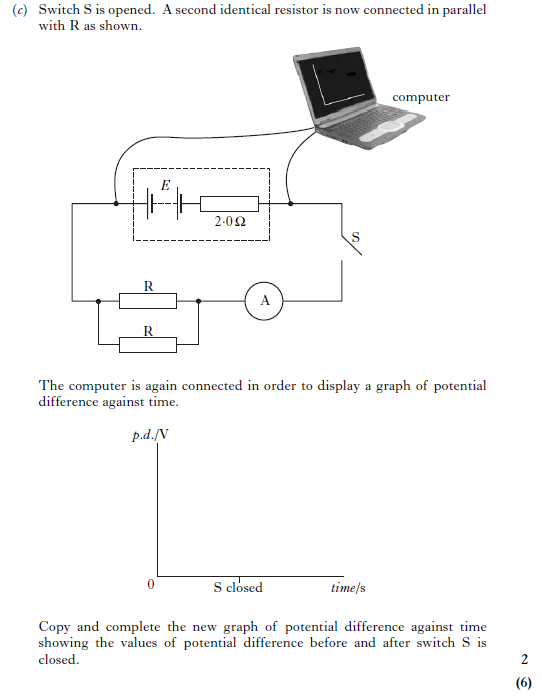 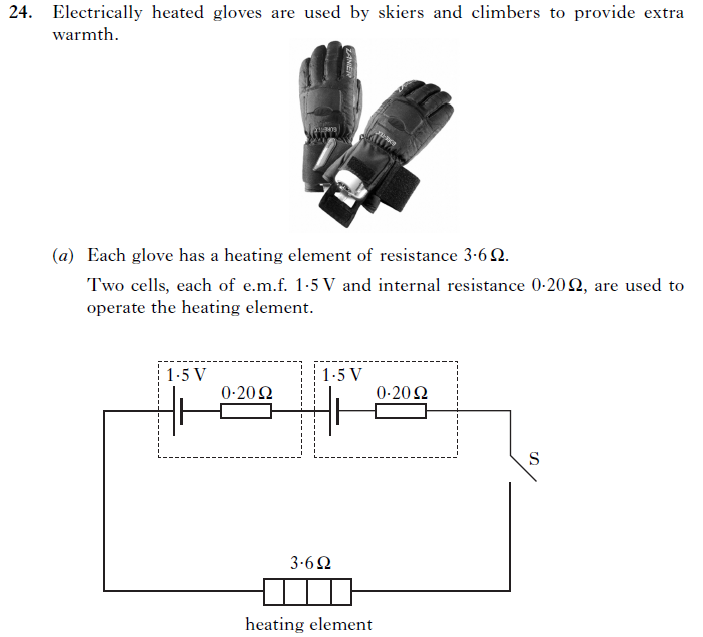 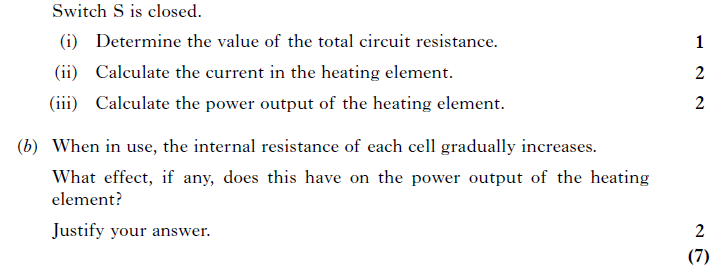 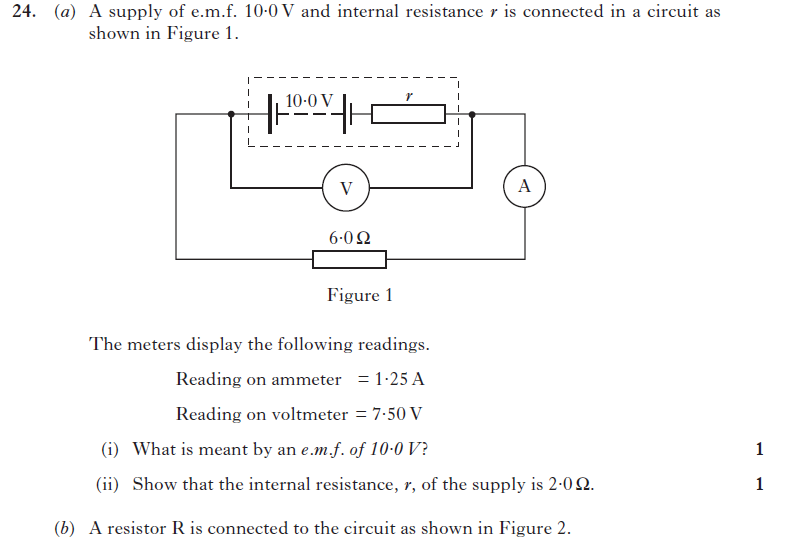 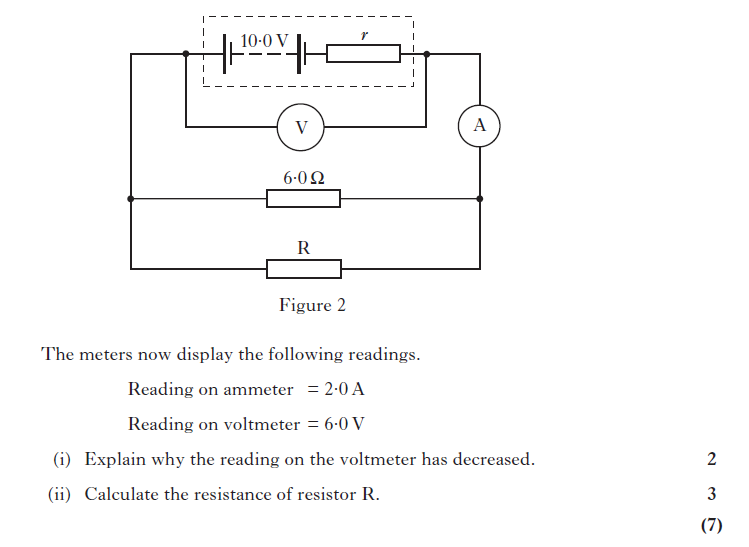 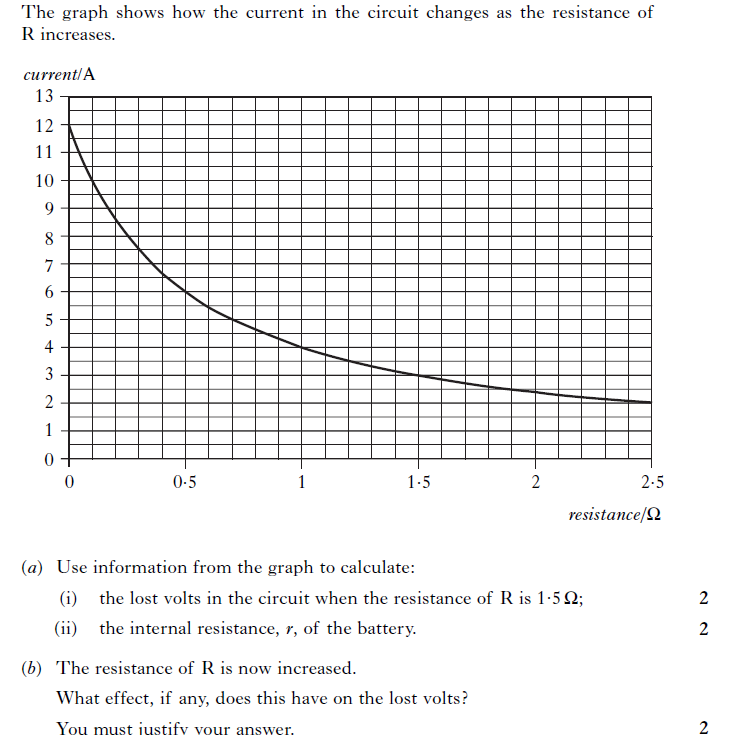 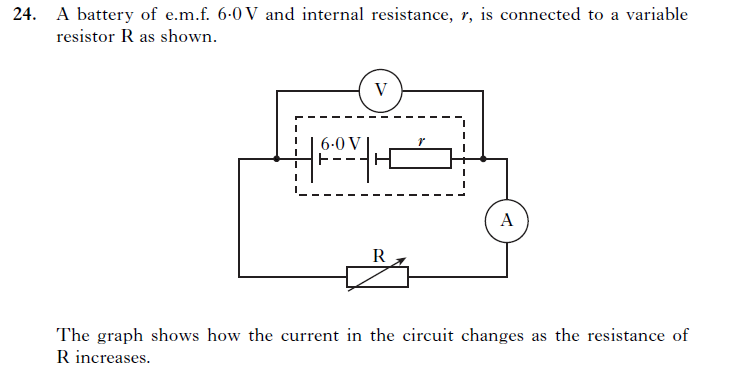 